Hood Canal Coordinating CouncilJefferson, Kitsap & Mason Counties; Port Gamble S'Klallam & Skokomish Tribes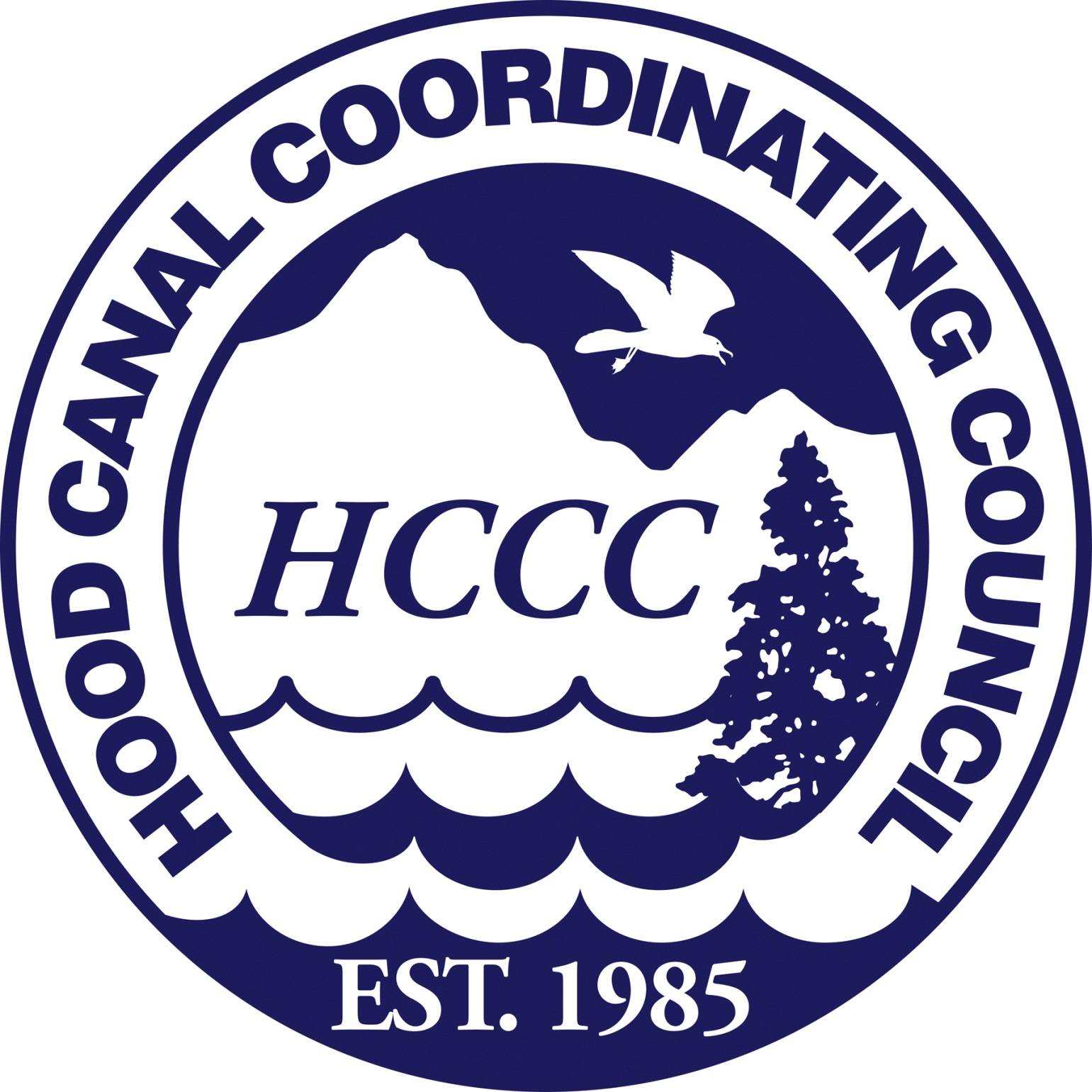 Regular Meeting of the Board of Directors – Draft Agenda11 August 2015; 1:00 PM to 3:00 PMLocation:  Oxford Suites, 9550 NW Silverdale Way, Silverdale, WA 1:00 PM	Call to Order, Introductions, Approval of Meeting Agenda	Randy Neatherlin, HCCC Chair1:05 PM	Public Comment (please limit time to approximately 2 min. per person)		Randy Neatherlin, HCCC Chair 1:10 PM	Consent Items	All matters listed under Consent Items have been distributed to each member of the Board for reading and study, are considered to be routine, and will be enacted by one motion of the Board with no separate discussion.  If a separate discussion is desired, that item may be removed from the Consent Items and placed as an additional topic by request.Draft Board Meeting Summary Cash DisbursementsExpendituresRevisions to HCCC Bylaws as approved at the 15 July 2015 Requires Board of Directors’ signatures at the meetingHCCC Board Outcome: Motion to approve consent items.  1:20 PM	Puget Sound Partnership Ecosystem Coordination Board Update		Teri King, Hood Canal Action Area RepresentativeUpdate on current topics and proceedings of the Puget Sound Partnership Ecosystem Coordination Board pertinent to HCCC.HCCC Board Outcome: HCCC Board is provided update.1:30 PM	2015 HCCC Lead Entity Funding Round	Randy Neatherlin, HCCC ChairAlicia Olivas, Lead Entity CoordinatorHCCC Lead Entity Citizens Advisory GroupThe HCCC Board Chair convenes the HCCC Lead Entity Citizens Committee (HCCC Board of Directors and HCCC Lead Entity Citizens Advisory Group).2015 HCCC Habitat Projects List RecommendationsHCCC Board Outcome: Citizens Committee approves and submits ranked 2015 HCCC Lead Entity Habitat Projects list to the Salmon Recovery Funding Board. 2015 HCCC Lead Entity Remaining Funding OptionsHCCC Board Outcome: HCCC Citizens Committee motion to obligate remaining 2015 SRFB and PSAR funds and returned 2013-2015 PSAR funds according to recommendations.2015 Intensively Monitored Watershed (IMW) Treatment ProjectHCCC Board Outcome: HCCC Citizens Committee motion to submit HCCC IMW project proposals to Salmon Recovery Funding Board (SRFB) for statewide ranking and decision on IMW treatment funding.2:00 PM	HCCC Procurement Policies	Scott Brewer, HCCC Executive DirectorDiscuss proposed HCCC Procurement policiesHCCC Board outcome: Board adopts the HCCC Procurement policies.  2:30 PM	Executive Session - In Lieu Fee (ILF) Mitigation ProgramPatty Michak, HCCC Mitigation Program ManagerThe purpose of the Executive Session is by reason of RCW 42.30.110(1)(b) to consider the selection of a site or the acquisition of real estate.   2:55 PM	Public Comment and Hood Canal HappeningsRandy Neatherlin, HCCC Chair3:00 PM	Adjournment and Next Meeting		Randy Neatherlin, HCCC ChairNext meeting:  Regular Meeting of the Board of Directors, Tuesday, September 8, Mason Transit-Community Center, 601 W Franklin Street, Shelton, WA (Parking for the facility is street parking around the area).For more information about this meeting, contact Robin Lawlis, 360-394-0046 or rlawlis@hccc.wa.gov. HCCC Board of DirectorsDavid Herrera, Skokomish TribeDavid Sullivan, Jefferson CountyEdward Wolfe, Kitsap CountyJeromy Sullivan, Port Gamble S’Klallam TribeKathleen Kler, Jefferson CountyPaul McCollum, Port Gamble S’Klallam TribePhil Johnson, Jefferson CountyRandy Neatherlin, Mason CountyRob Gelder, Kitsap CountyTerri Jeffreys, Mason CountyExofficio Members Partnership Ecosystem Coordination Board for Hood Canal Puget Sound Partnership US Navy Region NorthwestWashington State Dept. of EcologyHCCC StaffAlicia Olivas, Lead Entity Program CoordinatorHaley Harguth, Watershed Planning and Policy CoordinatorHeidi Huber, Programs Development CoordinatorPatty Michak, Mitigation Program ManagerRobin Lawlis, Administrative Program ManagerScott Brewer, Executive DirectorTom Goishi, AccountantThe Hood Canal Coordinating Council is a Watershed-Based Council of Governments consisting of Jefferson, Kitsap and Mason Counties and the Port Gamble S’Klallam and Skokomish Tribes.  It was established in 1985 in response to community concerns about water quality problems and related natural resource issues in the watershed. Mission Statement:  The Hood Canal Coordinating Council, working with partners, community groups and citizens, will advocate for and implement regionally and locally appropriate actions to protect and enhance Hood Canal’s environmental and economic health.  Board meetings schedule and documents can be found on the website at http://hccc.wa.gov/About+Us/Board+of+Directors+and+Meeting+Agendas/default.aspx